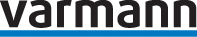 Aкт передачи оборудования в Сервисную службу № _________ Дата передачи оборудования   _____ _____ 202__ г.Адрес установленного оборудования _______________________________________________________________________________Ф.И.О. клиента ______________________________________________________/_____________/   Тел. ________________________Тип прибора ________________________________________ Тип контроллера ____________ Настенный регулятор _____________№ заказа __________________   Дата изготовления _____ ______ _________ г.    Заказчик __________________________________  Перечень оборудованияОписание проблемы с оборудованием/Примечания:Возврат оборудования (куда): _____________________________      Инженер _________________________   /___________________________/                                              подпись                       фамилия, инициалы                                                                                                                          Согласие на НЕ ГАРАНТИЙНЫЙ ремонт _________________ КЛИЕНТ _________________________/_______________________/                                                                                                                                                 подпись                       фамилия, инициалы                                                                                                                          Aкт приёма оборудования на диагностикуАкт № ___________________ принят ______ ____________ 202__ г.Перечень оборудованияЗаключение Сервисной службыДата     ________      __________________   202__ г.Отправитель с завода: Ф.И.О. ______________________________________________    Подпись  /____________________/№НаименованиеКол-во123№НаименованиеКол-во123 -  Гарантийный случай  -  Не гарантийный случай 